АДМИНИСТРАЦИЯ МУНИЦИПАЛЬНОГО ОБРАЗОВАНИЯ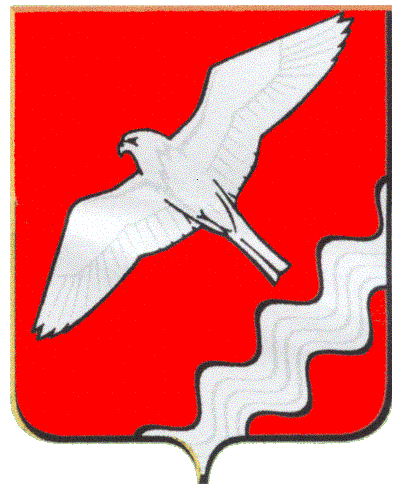 КРАСНОУФИМСКИЙ ОКРУГПОСТАНОВЛЕНИЕот   18.01.2017 г.   №   29            г. КрасноуфимскВ связи с внесением изменений в статью 11.2 Федерального закона от 27.07.2010 N 210-ФЗ "Об организации предоставления государственных и муниципальных услуг" (Федеральный закон  от 13.07.2015 г. №250-ФЗ «О внесении изменений в Федеральный закон «О защите конкуренции» и отдельные законодательные акты Российской Федерации»), руководствуясь Постановлением главы Муниципального образования Красноуфимский округ от 05.03.2014 N 31 "О  разработке и утверждении административных регламентов исполнения муниципальных функций и административных регламентов предоставления муниципальных услуг», руководствуясь статьями 26, 31 Устава Муниципального образования Красноуфимский округ, на основании предложения заместителя Красноуфимского межрайонного прокурора о внесении изменений в административные регламенты по предоставлению муниципальных услуг от 22.06.2016 г №1-265в-16/7 П О С Т А Н О В Л Я Ю:1. Внести в административный регламент предоставления муниципальной услуги по выдаче разрешений на строительство, реконструкцию объектов капитального строительства, утвержденный постановлением Администрации МО Красноуфимский округ 24.10.2012 г. № 1344 «Об утверждении Административного регламента», с учетом внесенных изменений, утвержденных постановлением Администрации МО Красноуфимский округ от 26.10.2016 г. № 919 «О внесении изменений в регламент  муниципальной услуги по выдаче разрешений на строительство, реконструкцию объектов капитального, утвержденный постановлением Администрации МО Красноуфимский округ от 24.10.2012 г. №1344» следующие изменения:1.1. Раздел V. «Досудебный (внесудебный) порядок обжалования решений и действий (бездействия) органа, предоставляющего муниципальную услугу, а также  должностных лиц и муниципальных служащих» дополнить пунктом 5.2.9 следующего содержания: Жалоба на решения и (или) действия (бездействие) органов, предоставляющих муниципальные услуги, должностных лиц органов, предоставляющих муниципальные услуги, либо муниципальных служащих при осуществлении процедур в отношении юридических лиц и индивидуальных предпринимателей, может быть подана такими лицами в порядке, установленном настоящим разделом, либо в порядке, установленном антимонопольным законодательством Российской Федерации, в антимонопольный орган.2. Настоящее постановление разместить  на официальном сайте Муниципального образования Красноуфимский округ. 3. Опубликовать настоящее постановление в газете «Вперед».4. Контроль над исполнением настоящего постановления возложить на заместителя главы Администрации МО Красноуфимский округ по строительству и ЖКХ Д.А. Петухова. Глава Муниципального образованияКрасноуфимский округ				                               О.В. РяписовО внесении изменений в регламент муниципальной услуги по выдаче разрешений на строительство, реконструкцию объектов капитального строительства, утвержденный постановлением Администрации МО Красноуфимский округ от 24.10.2012 г.   № 1344Согласование:Ф.И.О.Заместитель главы Администрации МО Красноуфимский округ по строительству и ЖКХД.А. ПетуховНачальник юридического отдела ДумыВ.В.Полежаев Начальник организационно-методического отделаЛ.В. Матвеева Исполнитель:Р.В. Ганиевадело 1,   отдел архитектуры 1дело 1,   отдел архитектуры 1